SURAT REKOMENDASINomor : 0118/UN57.1.1/KM/2017Yang bertanda tangan dibawah ini kami Ketua Jurusan D3 Akuntansi, Fakultas Ekonomi Universitas Tidar menerangkan bahwa:Nama				: NIM				: Jurusan/Program Studi	: Alamat				: Telp/HP		: Adalah benar-benar mahasiswa Fakultas Ekonomi Universitas Tidar Tahun Ajaran 2016/2017. Berdasarkan data yang ada dan pengamatan kami terhadap mahasiswa yang bersangkutan, mahasiswa tersebut layak untuk mendapatkan bantuan beasiswa.Demikian harap maklum dan dapat dipergunakan sebagaimana mestinya.							Magelang, 5 April 2017Mengetahui:a.n DekanWakil Dekan Bidang Akademik		            Ketua Jurusan D3 AkuntansiDan KemahasiswaanDra. Lucia Rita Indrawati, M.Si.                                Siti Arifah, SE.Akt, M.Si.NIK. 196506281990101C065                                    NIP. 197806082005012001SURAT REKOMENDASINomor : 0118/UN57.1.1/KM/2017Yang bertanda tangan dibawah ini kami Ketua Jurusan S1 Ekonomi Pembangunan Fakultas Ekonomi Universitas Tidar menerangkan bahwa:Nama				: NIM				: Jurusan/Program Studi	: Alamat				: Telp/HP		: Adalah benar-benar mahasiswa Fakultas Ekonomi Universitas Tidar Tahun Ajaran 2016/2017. Berdasarkan data yang ada dan pengamatan kami terhadap mahasiswa yang bersangkutan, mahasiswa tersebut layak untuk mendapatkan bantuan beasiswa.Demikian harap maklum dan dapat dipergunakan sebagaimana mestinya.						           Magelang, 5 April 2017Mengetahui:a.n DekanWakil Dekan Bidang Akademik		           Ketua Jurusan S1 Ekonomi PembangunanDan KemahasiswaanDra. Lucia Rita Indrawati, M.Si.                               Drs. Whinarko Juliprijanto, M.Si.NIK. 196506281990101C065                                   NIK. 196207051999101C096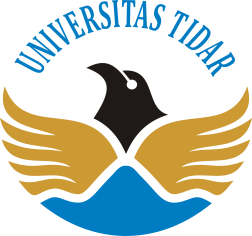 KEMENTERIAN RISET, TEKNOLOGI, DAN PENDIDIKAN TINGGIUNIVERSITAS TIDARFAKULTAS EKONOMIAlamat : Jalan Kapten Suparman 39 Magelang 56116Telp. (0293) 364113  Fax. (0293) 362438 Laman : www.fe.untidar.ac.id  Surel : ekonomi@untidar.ac.idKEMENTERIAN RISET, TEKNOLOGI, DAN PENDIDIKAN TINGGIUNIVERSITAS TIDARFAKULTAS EKONOMIAlamat : Jalan Kapten Suparman 39 Magelang 56116Telp. (0293) 364113  Fax. (0293) 362438 Laman : www.fe.untidar.ac.id  Surel : ekonomi@untidar.ac.id